ÜbersichtAllgemeine Empfehlungen für den Einsatz von 
Audience Response Systems (ARS) in der Hochschullehre von Tobias Schmidt VORBEREITENDE MASSNAHMEN Machen Sie sich mit den didaktischen Einsatzmöglichkeiten von ARS vertraut.Hospitieren Sie bei erfahrenen Kollegen, um ein Gefühl für die ARS-Praxis zu bekommen.Lagern Sie die reine Wissensvermittlung nach Möglichkeiten in Onlinephasen aus.Setzen Sie Fragen zu Abstimmung sparsam und sinnvoll als Highlight in der Präsenz ein.Beschränken Sie die Dauer von Inputphasen in der Präsenz auf maximal 15 bis 20 Minuten.Machen Sie sich frühzeitig mit der Hard- und Software des ARS vertraut.Prüfen Sie das technische Equipment noch einmal direkt vor der Präsenzveranstaltung.Planen Sie pro Frage, Abstimmung und Diskussion ca. 10-15 Minuten Zeit ein.Lassen Sie Ihre erstellten Fragen von Fachexperten bewerten. Nutzen Sie dieses Feedback.Überarbeiten Sie Ihre Fragen regelmäßig im Sinne der Qualitätsentwicklung/-sicherung.GESTALTUNG VON ABSTIMMFRAGEN Formulieren Sie lieber wenige, aber dafür qualitativ hochwertige Fragen.Achten Sie bei der Formulierung Ihrer Fragen auf einen angemessenen Schwierigkeitsgrad.Formulieren Sie eine Frage kurz, prägnant und leicht verständlich.Bieten Sie zwecks Übersichtlichkeit nicht mehr als fünf Antwortalternativen an.Formulieren Sie logisch-homogene und nicht offensichtlich falsche Antwortmöglichkeiten.Bieten Sie die Antwortmöglichkeit „Ich weiß es nicht“ an, um das Erraten auszuschließen.Variieren Sie die Platzierung der richtigen Antwortmöglichkeit.DURCHFÜHRENDE MASSNAHMENBegründen Sie gegenüber den Lernenden den Zweck des ARS-Einsatzes.Nutzen Sie die Präsenz zur Anwendung und Elaboration des neu erworbenen Wissens.Stellen Sie Verständnisfragen und Transferfragen. Fördern Sie tiefergehende Lernprozesse.Motivieren Sie die Lernenden mit alltagsnahen, anwendungsorientierten Problemstellungen.Bieten Sie den Lernenden ausreichend Zeit zum Nachdenken und Abstimmen an.Interpretieren Sie das Ergebnis der Abstimmung ausführlich. Regen Sie zur Diskussion an.Stellen Sie den Lernenden ein Handout / eine virtuelle Fragensammlung zur Verfügung.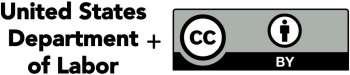 Dieses Werk von Tobias Schmidt entstand im Rahmen des BMBF-Projekts MERLIN und ist lizenziert unter der Creative Commons Lizenz Namensnennung 4.0 International (CC BY 4.0). Alle Logos stehen unter Copyright. Das Werk basiert auf dem Reader „Interaktive Präsenzlehre – Empfehlungen für den Einsatz von Audience Response Systems (ARS) in der Hochschul-lehre“ von Tobias Schmidt und Linda Hinderer, lizenziert unter CC-BY 4.0.